Molariteit – molaire concentratieMolariteit vertelt ons het aantal mol opgeloste stof in precies een liter van een oplossing. (Merk op dat molariteit wordt gespeld met een "r" en wordt weergegeven door een hoofdletter M.)We hebben twee stukjes informatie nodig om te berekenen de molariteit van een opgeloste stof in een oplossing:De mollen opgeloste stof die in de oplossing aanwezig zijn.Het volume van de oplossing (in liters) die de opgeloste stof bevat.Om de molariteit te berekenen gebruiken we de vergelijking: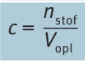 